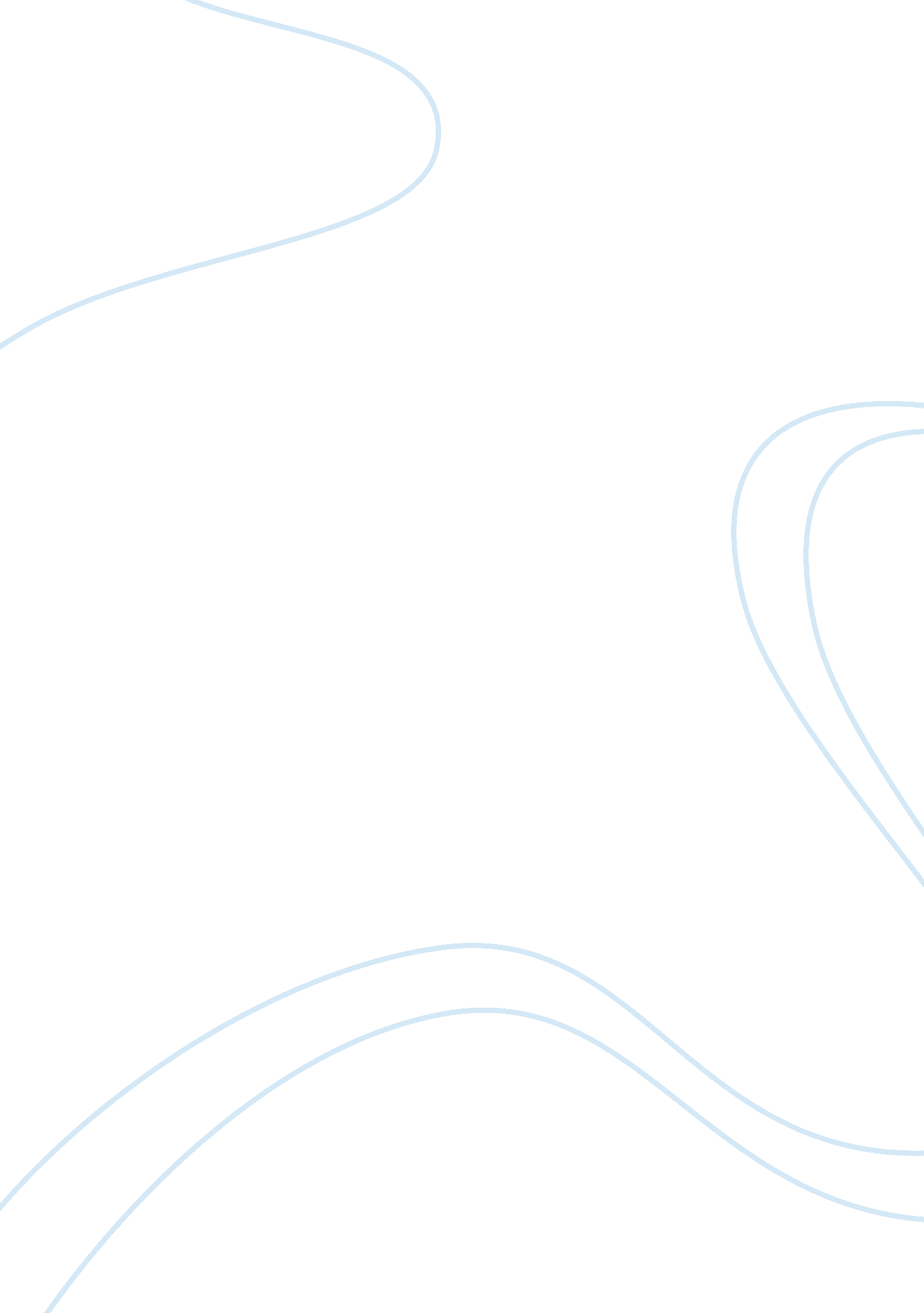 Leading sportswear and equipment supplier essayBusiness, Industries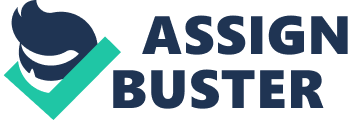 Nike, Inc. is a prima athletic wear and equipment provider based in the United States. The company is headquartered in Beaverton, Oregon. It is the taking planetary supplier of athletic footwear and dress ( Sage, 2008 ) and a prima maker of athleticss equipment with gross in surplus of U. S. $ 18. 6 billion U. S. dollars in its financial 2008 ( stoping May 31, 2008 ) . As of 2008, it employed over 30, 000 people worldwide. The company was founded on 25 January 1964 as Blue Ribbon Sports by Bill Bowerman and Philip Knight, and officially became Nike, Inc. n 1978. In add-on to fabricating athletic wear and equipment, the company operates shops under the Niketown name. Nike patrons many high profile jocks and athleticss squads around the universe with its extremely recognized hallmark “ Merely make it ” and the “ Swoosh ” logo. The company ab initio operated as a distributer for Nipponese shoe shaper Onitsuka Tiger ( Nikebiz, 2010 ) . In 1980, Nike had reached a 50 % market portion in U. S. athletic shoe market and the company went public in December of that twelvemonth ( Nikebiz, 2010 ) . Throughout the 1980s, Nike expanded its merchandise line to include many other athleticss and parts throughout the universe. This article aims to analyse the athletic footwear industry in India and Nike in peculiar. The literature reappraisal includes an overview of schemes and theoretical accounts to assist better understand Nike ‘ s move into the Indian market. The instance analysis subdivision will concentrate on Nike, in peculiar, and the challenges and competition confronting the corporation in the foreign market. Finally, the study concludes with recommendations on how and what Nike can make to better their public presentation in India. Literature Review Globalization describes a uninterrupted procedure by which the regional economic systems, societies and civilizations are integrated through a planetary web that includes communicating and commercialism. Globalization is the integrating of national economic systems into the planetary economic system through trade, foreign direct investing, capital flows, migration and engineering diffusion ( Bhagwati, 2004 ). However, globalisation is by and large recognized as due to the combination of economic, technological, socio – cultural, political and biological factors ( Croucher, 2004 ) . The term may besides mention to the multinational motion of thoughts, linguistic communication and popular civilization, through version. The last two decennaries have witnessed the globalisation of markets and production. The globalisation of markets means that national markets are unifying into a immense market. The two factors behind the tendency towards globalisation are: the decrease of trade barriers and alterations in communicating, information engineering and conveyance ( Hill, 2009 ) . Following the globalisation of production and markets over the past 10 old ages, universe trade has grown quicker than universe end product, foreign direct investing has increased, imports have penetrated deeper into the industrialised universe and increased competitory force per unit areas in the industry. Entry Mode StrategyWhen companies decide to come in into foreign markets, there are several ways to make so. The hazards runing in foreign markets are frequently dependent on the degree of control a company has, together with the degree of capital outgos invested. The chief manners of entry are exporting, licensing, franchise, joint ventures and FDI ( Foreign Direct Investment ) . Direct Export relates to bringing methods straight to external markets. Manufacturer ‘ s using indirect exports use channels or mediums which in bend distribute merchandises to external markets. A license understanding is an agreement whereby a licensor grants the right to intangible belongings to another entity for a specified period and in return gets royalty ( Contractor, 1892 ) . Intangible belongingss includes patents, innovations, expressions, procedures, industrial samples, right of first publications and hallmarks. Franchising is similar to licensing, although it attracts longer term committednesss than licensing. Franchisizing is chiefly a specialised signifier of licensing, where the franchiser insists that the franchisee follows the rigorous regulations as to how it leads its concern. Like licensing, franchiser normally receives royalties, which amounts to a per centum from the franchisee ‘ s grosss. While licensing is pursued chiefly by industrial endeavors, franchising is used chiefly by service companies ( Danning and Maccuin, 1981 ) . Joint ventures is a joint attempts between two or more concerns with a intents which is reciprocally good from the given economic activity. Some states ( such as China ) requires all foreign investings to be joint ventures. Compared to exporting, it carries greater control. However, the degree of hazard is besides increased. Some companies have sought joint ventures in which they hold a bulk interest and therefore a tighter control ( Kogut, 1988 ) . In direct investing, a company straight invests in the building of fixed / non-current assets in a foreign state, in order to fabricate a merchandise in the abroad market ( Hennart and Park, 1993 ) . It refers to the existent fabrication of the merchandise from abrasion. Direct investings have increased Control and more hazards involved. IR modelCompanies runing internationally are confronting two forces: force per unit areas for planetary integrating and force per unit areas for local reactivity ( Daniels et Al, 2009 ) . In their research, Doz and Prahalad ( 1984 ) explain that the economic, technological and competitory thrust planetary integrating, while the diverseness of client demands, distribution channels, media and trade barriers between states boost the response capacity. Research shows that the greater the force per unit area for planetary integrating, the greater the demand to maximise efficiency through standardisation ( Daniels, et. Al 2009 ) . Customers accept standardized merchandises and this reduces costs for the house ( Daniels, et. Al 2009 ) . However, international companies are under force per unit area to accommodate their operations to local market conditions and demands of local clients and comply with policies mandated by the authoritiess of host states, which varies throughout the universe ( Daniels et Al, 2009 ) . Integrating response theoretical account, shown in Figure 1, was ab initio developed by Prahalad and Doz in 1987 and later developed by Bartlett and Ghoshal, 1989. It shows the interaction between planetary integrating and local reactivity ( Daniels et Al, 2009 ) . The IR theoretical account has four schemes to steer international corporations to vie in foreign markets: the Global scheme, the International scheme, the multidomestic scheme and the multinational scheme. The international scheme is adopted by companies when they want to come in into foreign markets. Second, a multidomestic company is “ locally antiphonal ” ( Daniels, et. H 2009, p. 475 ) , leting each of its operations in foreign states to move independently. The subordinates are free to react to the penchants of local clients in the design, industry and selling of merchandises ( Daniels, et. Al. 2009 ) . A planetary scheme maximizes integrating and pushes a company to do a standardised merchandise for a planetary market. Finally, the multinational scheme differentiates the capablenesss and parts from state to state and allows companies to larn from them, following an incorporate model of engineering, fiscal resources, originative thoughts, and people ( Daniels et Al, 2009 ) . Case AnalysisNike has hired more than 700 shops world-wide and has offices in 45 states located outside the United States. Most mills are in Asia, including Indonesia, China, Taiwan, India, Thailand, Vietnam, Pakistan, Philippines and Malaysia ( nikebiz, 2010 ) . Nike entered India through seven-year licensing understanding with Sierra Industrial companies for their gross revenues, unlike Reebok, for illustration, which is a entirely owned subordinate of U. S. parent. In 2004, alternatively of regenerating the franchise, Nike India became a subordinate. The Indian market is turning in footings of gross revenues, client spends and consciousness. It merely made sense for us to capitalise on these chances every bit shortly as possible, ” says Gangopadhyay. Nike India Ltd ( BIL ) is the largest footwear company in India. Nike foremost established itself in India in 1931 for fabricating its merchandises. The company is headquartered in Calcutta, and manufactures over 33 million braces per twelvemonth. It has a distribution web of more than 1, 500 shops and 27 shops, which provide first-class entree to consumers and sweeping clients throughout India. At 31 December 2006, the Canadian parent had a 51 per centum portion, while institutional portion was about 13 per centum. While retail gross revenues have increased in value and volume, sweeping gross revenues have decreased due to the limitation of supplies as a agency of retrieving outstanding clients. The recession and slow market conditions in the industry have besides had a direct impact on retail gross revenues and profitableness. For the 3rd one-fourth ended 30 September 2007, Nike India reduced its losingss to Rs 5. 68 million rupees with a 9. % addition in net net income to 154. 27 million rupees. The company is fighting to keep its market portion in the monetary value sensitive market in India, despite strong trade name repute. 97 % of company grosss are on the domestic market, while the staying are exports. Nike ‘ s major jobs in India are the high cost of production and small accent on selling. The company may be able to turn to the first job by outsourcing production. Nike India has besides been seeking to concentrate on the aggressive selling of their merchandises. Nike India has programs to put in sophisticated machinery to maintain its niche topographic point in fabrication. The company has made a new attack to its retail concern. The direction of Nike India is doing considerable advancement in footings of bettering market incursion ( based on the Ansoff matrix ) , focused on puting shops, distribution logistics, and better labour dealingss and the rationalisation of general outgo. Establishing new merchandises ever stood at the centre of the operations of the company. At the same clip, with the gap of the economic system, more and more merchandises are imported from China. Alternatively, like other makers in India, Nike may besides see relocating their production bases to China. However, it is no easy undertaking. Nike India, 51 % subordinate of Toronto-based Nike Shoe Organization, remains a major participant in the Indian footwear market, although its portion in the footfall has been worsening over the years. Now, in an effort to find the visual aspect of all the merchandises and monetary values, Nike India has decided to reconstitute its 1, 300-outlet strong concern division retail along specific sections of clients in the bazar, the household, the metropolis and stores. Until late, Nike ‘ s selling scheme was ne’er truly understood. Realising that India is a cricket brainsick state, Nike in December 2005 edge in preparation schools, such as the National Academy of the BCCI cricket. Nike has become the official patron of the squad ‘ s cricket squad in India. They have paid Rs 196 million rupees to the Board of Cricket Control in India for the privilege. Nike is aiming the young person in India. It ‘ s besides paying attending to other popular games in India. It came into partnership with the “ All India football federation ” since March 2006. Nike has high degrees of Global integrating but lower degrees of Local Responsiveness. Nike has identified the importance of transnational clients ( higher gross revenues ) , presence of transnational rivals ( developing states like China and India ) , need for investing strength within the industry ( marketing schemes ) , grade of engineering strength within the industry, being of international competitory force per unit areas for cost decrease, and the catholicity of demands in the client base. Nike lacks local reactivity in footings of differences in specific local client demands, the necessity to accommodate the planetary merchandise for local demands and the buying nature of the local Indian market construction. This places Nike in the “ Global ” section of the IR model. At central offices, the MNC may take to underscore one or other of these dimensions, or it may try to postulate with rivals along both. The scheme picks are: The “ incorporate merchandise ” scheme calls for really high degrees of integrating of activities at the disbursal of local reactivity at subordinate degree. This requires first-class communicating between web members and a world-wide attack to concern direction ; which is aided by a comparatively homogenous and supportive corporate civilization. The “ locally antiphonal ” scheme requires extremely independent national subordinates with significant control over local resources. Clearly, utmost versions of this option are merely possible where the parent requires, or the planetary industry demands, low degrees of integrating. In such instances, the civilization is likely to be polycentric ( Perlmutter, 1984 ) . The intermediate discrepancy is the “ Transnational ” scheme where elements of both integrating and local reactivity are important. Slightly more integrating leads to “ merchandise accent ” and extra local reactivity to “ country accent ” . It is of import, nevertheless, that the mix reflects the demands of markets at any peculiar point in clip. Nike has besides been criticized for undertaking with mills in states like China, Vietnam, Indonesia and Mexico. Vietnam Labour Watch, an protagonism group, has documented that mills contracted by Nike have violated minimal pay Torahs and overtime in Vietnam until 1996, but Nike claims that this pattern has stopped ( Greenhouse, 1997 ) . Nike has been criticized about ads which referred to authorising adult females in the U. S. , while engagement in the patterns of the mills in East Asia, which some felt disempowered adult females ( cbae, 2010 ) . Despite these critics, Nike ‘ s one-year grosss have increased from $ 6. billion in 1996 to about $ 17 million in 2007, harmonizing to the company ‘ s one-year studies ( Nike, 2007 ) . The fabric industry is invariably turning and frequently negatively impacts on the environment. Because Nike is a major participant in this production, many of its procedures contribute negatively to the environment. One manner of enlargement of the fabric industry affects the environment is increasing its H2O shortage, clime alteration, pollution and ingestion of fossil fuels and natural stuffs. Besides, electronic fabric workss today spend important sums of energy while bring forthing a street arab outlook because of tendencies based on the quick and inexpensive apparels ( Textiles Intelligence, 2008 ) . Although these combined effects may adversely impact the environment, Nike tries to counter act upon them with its different undertakings. Harmonizing to a New England-based environmental organisation Clean Air-Cool Planet, Nike is among the 3 companies ( of 56 ) in a study of climate-friendly companies ( Zabarenko, 2010 ) 